Соревнования большой снежностиТемпература воздуха:  - 15  град С		глубина снега в лесу:  54  см Осадки: облачноИТОГОВЫЙ   ПРОТОКОЛДистанция 						мужчины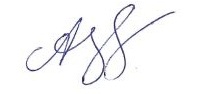 Главный судья соревнований				Андрей ЛукашевичИТОГОВЫЙ   ПРОТОКОЛДистанция 						женщиныГлавный судья соревнований						Андрей ЛукашевичСоревнования большой снежностиТемпература воздуха:  - 15  град С		глубина снега в лесу:  54  см Осадки: облачноИТОГОВЫЙ   ПРОТОКОЛДистанция 2,5 км 					мужчиныГлавный судья соревнований						Андрей ЛукашевичИТОГОВЫЙ   ПРОТОКОЛДистанция 2,5 км 					женщиныГлавный судья соревнований						Андрей ЛукашевичСоревнования большой снежностиТемпература воздуха:  - 15  град С		глубина снега в лесу:  54  см Осадки: облачноИТОГОВЫЙ   ПРОТОКОЛДистанция 600 м 						мальчикиГлавный судья соревнований						Андрей ЛукашевичИТОГОВЫЙ   ПРОТОКОЛДистанция 600 м						девочкиГлавный судья соревнований						Андрей ЛукашевичМес-тоНо-мерФамилияИмяВоз-растГородКлубКруг 1Круг 2Круг 3Круг 4Время1024КрючковИгорь31Балашиха16:3717:0617:0316:091:06:571034ТолстопятовЕвгений38Королёв18:3916:2816:1715:371:07:031016БохинЕвгений35Хотьково19:5617:1817:3117:571:12:441057БорисовАлександр28Пушкинский р-н19:5718:2617:5617:451:14:051040АбрамянХристофор44МоскваOCR BEAVERS19:4818:3718:4118:101:15:181022НечаевВалентин37МытищиFast Legs Team19:5518:3918:5217:581:15:261053ЯфаровДамир35Мытищи20:0819:0318:1618:041:15:331000СалтыковАндрей28НовочебоксарскПарсек20:1218:2619:1219:071:16:591033КузнецовАлександр38Москва20:1520:0019:5220:001:20:071023ФроловАндрей49Красноармейск20:2219:3520:1720:051:20:211076ШкандыбинДмитрий3320:2621:0620:3718:551:21:061025ОжерельевСергей39Воронеж19:5421:2319:5920:061:21:231050НуримановРенат55Москва20:1320:4720:1521:231:22:401072СамусенкоАлександр28Московская обл20:4720:4620:3720:451:22:561018ПоповВалерий52Королёв20:3820:4520:5321:171:23:351043ЛевитАндрей42Москва20:4521:1921:0820:491:24:021042НовиковНиколай40Москва20:4621:2021:0921:041:24:201061ГорелышевДмитрий31Люберцы19:5719:1420:4426:041:26:001049НазинСергей31Москва20:4422:3621:5921:161:26:361010ГорыньАлексей36Волоколамск20:5122:3522:1021:161:26:541011ТрегубовВиталий30Москва20:2320:3823:1622:361:26:551030ГринкевичСергей32Щелково23:0321:2921:4121:491:28:041051ВоронцовВасилий32КоролёвБурковские спортсмены23:0822:4122:2622:181:30:341036ВасяевСергей44Московская обл22:3822:2122:3123:221:30:531074ВолковВладимир41КоролёвМуравей22:2622:5223:2122:351:31:151064СиницынАлексей35Московская обл23:0623:5523:0121:341:31:381065ЛегонковСергей32Москва22:3224:4023:0721:551:32:161044ТугайМаксим40Королёв22:2723:0923:5323:321:33:021027МолотовскийПавел33Москва23:1423:5424:2223:521:35:241071ПетровРоман48Московская обл22:2023:3624:5624:521:35:461013ВеляевИван34Московская обл24:0224:0924:2723:091:35:481020ПавловПетр23Москва22:0224:1526:2924:101:36:581047ЛучкинАндрей35Королёв27:4624:1524:1324:171:40:321058СкородумовАлексей43Химки25:2325:2825:4124:111:40:461062ФатиевРуслан41Москва25:3925:2926:0024:361:41:461075ВолковАлексей36КоролёвМуравей24:2926:2026:1425:081:42:131017КочминВиктор64МоскваПарсек23:3725:4527:4430:171:47:251012ХраповСемен61Королёв27:5126:1227:2627:351:49:071046БеловИван30Москва26:0029:1229:1030:161:54:401048БелоцкийАртём33Москва28:0430:3632:0225:341:56:171008СоколовВалерий65КоролёвПарсек29:0429:5136:1528:442:03:561038КрутилинАлексей37Богородицк31:1633:1232:4931:262:08:451070ШколенкоИлья39Щелково27:5327:3328:38DNF1069ФедорчукАртем34Королёв31:1945:48DNF1015ТимофеевИван43Московская обл30:5453:10DNF1056ТевосянПавел35Щелковский р-н27:37DNF1004МирошникАлексей37МоскваНеявкаНеявка1028ЛавриненокАлексей43МоскваНеявкаНеявка1034КузнецовАлександр38МоскваНеявкаНеявка1035НагорныйАлександр54Московская облНеявкаНеявка1067БайковАлексей32МоскваНеявкаНеявка1073КомаровАлександр29МоскваНеявкаНеявкаМес-тоНо-мерФамилияИмяВоз-растГородКлубКруг 1Круг 2Круг 3Круг 4Время1032ОпалеваОльга32Мытищи20:0219:2319:2519:441:18:351060СейфулинаОльга39МоскваFelis22:3221:2821:2621:081:26:351001ИльинаИнна31Королёв22:0022:0122:1021:521:28:031068КаменеваЕлена40Пушкинский р-н25:4125:1826:0527:401:44:461066СмирноваНаталья31Волоколамск27:4427:3327:1825:001:47:371052ЯфароваЛенара29Московская обл26:5926:4427:2028:301:49:351029ГринкевичЯна32ЩелковоRunning family27:4530:4932:0525:371:56:171041БлагодырьЕкатерина36КоролёвIngosRun
Club28:3730:1331:2830:422:01:011063КовалевскаяЮлия36Королёв29:2132:2031:3830:132:03:341039ПузыреваСветлана38Богородицк31:1733:1232:4731:282:08:451005РуноваОльга47Королёв36:2740:0632:1729:552:18:461055МусаеваГульмира27п.БамматбекюртДагестан28:3329:2629:15DNF1007БоброваИрина42Химки31:3433:2924:03DNF1002ШамсулинаЮлия27Люберцы28:3533:13DNF1009ВермаТара25МытищиI LOVE RUNNING27:4856:18DNF1014АхмановаИрина38Москва27:501:01:15DNF1059КопыловаАнастасия33Иваново29:08DNF1003ЛогиноваЛюдмила31МоскваНеявкаНеявка1006БрагинаАнна39МоскваНеявкаНеявка1019ВохминоваЕлена38Московская облНеявкаНеявка1021Яковлева Татьяна29д. ОболдиноНеявкаНеявка1026БугаКристина30МоскваBUGA OCR GIRLSНеявкаНеявка1031ПавлочеваГалина43МоскваBUGA OCR GIRLSНеявкаНеявка1045БерковскаяНаталья39МоскваBUGA OCR GIRLSНеявкаНеявка1054ВеринаТатьяна49КоролёвI LOVE RUNNINGНеявкаНеявка1037ШуваеваКристина29МоскваBUGA OCR GIRLSНеявкаНеявкаМестоНомерФамилияИмяВозрастГородКлубВремя1117БезруковАлексей35МоскваFelis17:212112КуликовАлексей34РеутовOCRБанда19:323103СвятныйПетр11КоролёвАвангард22:454119ЗолотаревТимофей12Королёв24:485121СимоненкоИлья13Королёв26:286105КоскинИоанн11КоролёвАвангард27:327102ГорбачевМихаил38Воронеж27:598109ХрипченкоМихаил11КоролёвМуравей28:069100ЕрмиловАндрей50Королёв31:2410110ХрипченкоФедор10КоролёвМуравей1:00:3611118ИвкинАлександр72КоролёвМуравей1:07:5312108АхмедовРуслан39Королёвнеявка13114ПетренкоАлексей43КоролёвнеявкаМестоНомерФамилияИмяВозрастГородКлубВремя1111ТугайНаталия45Королёв27:352104СахноКира13КоролёвАвангард27:513107ЛысоваВасилиса12КоролёвАвангард29:594106ЛегоньковаАнна32Москва31:345101КуприяноваМария30Королёв32:426113ПетренкоПолина11Королёвнеявка7115ЛещенкоВиктория14Москванеявка8116ГорловаАнастасия20КоролёвнеявкаМестоНомерФамилияИмяВозрастГородКлубВремя139СоветовНикита10 летЩелково02:20241ГусевМаксим10 летКоролёв02:23313ЖуковАнтон9 летКоролёвАвангард02:32420ТолстопятовКирилл9 летКоролёв02:3551ТарасовЕлисей8 летКоролёвАвангард02:4968ТихоненковСемен9 летКоролёвАвангард02:59731ПрокудинОлег9 летРеутовGEPARD03:06834БугровКонстантин9 летРеутов03:14910КрыловЕгор9 летМытищиАвангард03:161032СвиридовАлексей6 летМосква03:201142СмирновМихаил9 летКоролёвМуравей03:371230АлександровГеоргий3 годаКоролёв03:4113120ВолковСемен8 летКоролёвМуравей04:041438СазоновМихаил4 годаМосковская обл04:391528КозловГеоргий5 летКоролёв04:481621СамофалАндрей5 летМосква04:531722МедведевАлексей5 летКоролёв07:211823КобцевМаксим5 летКоролёв07:511КапарулинАрхип9 летКоролёвнеявка11ГришаковДаниэль9 летКоролёвАвангарднеявка12МачневСтепан5 летКоролёвнеявка3БугаМайкл8 летМоскваOCR BEAVERSнеявка29СамороковАртемий4 годаМоскванеявкаМестоНомерФамилияИмяВозрастГородКлубВремя17ВасяеваЯрослава10 летМосковская обл02:38214ПрокофьеваДарья10 летМытищиАвангард02:50333ДедюкинаЕлизавета9 летКоролёвАвангард02:5344ГончаренкоКсения7 летМосква03:1755ДубовикВиктория9 летМосква03:20617ГубернатороваЕлена8 летКоролёв03:43715ЗурМария9 летМосква03:51835ДемидкоМирослава6 летМосковская обл05:25918ГубернатороваВарвара10 летКоролёв05:271036СупаковаДарья8 летМосква05:471125ДементьеваВалерия5 летМосковская обл06:161216МолотовскаяАлиса4 годаМосква06:411337СупаковаВасилиса5 летМосква06:581440КозинаЕлена5 летКоролёв07:001524КобцеваКсения3 годаКоролёв07:53166МамруковаАлисия5 летКоролёв11:189ФисенкоЯна6 летКоролёв19КузнецоваСофия8 летМоскваBUGAOCR GIRLS26БерковскаяМарго7 летМосква27БерковскаяКаролина5 летМосква